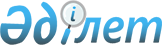 Об установлении ветеринарного режима карантинной зоны с введением ограничительных мероприятий
					
			Утративший силу
			
			
		
					Решение акима Жагатальского сельского округа Алакольского района Алматинской области от 28 мая 2012 года N 06. Зарегистрировано Управлением юстиции Алакольского района Департамента юстиции Алматинской области 11 июня 2012 года N 2-5-176. Утратило силу - Решением акима Жагатальского сельского округа Алакольского района Алматинской области от 07 октября 2012 года N 11      Сноска. Утратило силу - Решением акима Жагатальского сельского округа Алакольского района Алматинской области от 07.10.2012 N 11      Примечание РЦПИ:

      В тексте сохранена авторская орфография и пунктуация.       

В соответствии с подпунктом 7) статьи 10-1 Закона Республики Казахстан "О ветеринарии" от 10 июля 2002 года, представления главного государственного ветеринарно-санитарного инспектора Алакольского района N 06 от 25 апреля 2012 года, Аким Жагатальского сельского округа РЕШИЛ:



      1. Установить в населенном пункте Казахстан Жагатальского сельского округа ветеринарный режим карантийной зоны с введением ограничительных мероприятий с целью не допущения и дальнейшего распространения заболеваний бешенства среди крупного рогатного скота.



      2. Контроль за исполнением настоящего решения возлагаю на главного специалиста ветеринарного врача Калиякбер Айдын Сапышевича.



      3. Настоящее решение вступает в силу со дня государственной регистрации в органах юстиции и вводится в действие по истечении десяти календарных дней после дня его первого официального опубликования.      Аким округа                                Бейсенбаев Б.
					© 2012. РГП на ПХВ «Институт законодательства и правовой информации Республики Казахстан» Министерства юстиции Республики Казахстан
				